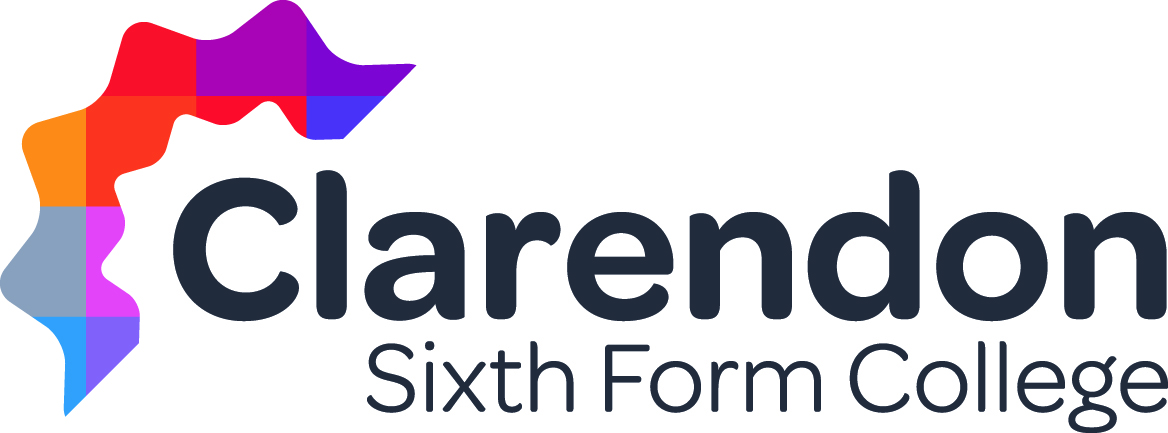 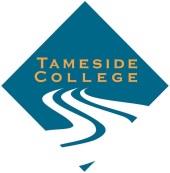 Job Title:		Teacher in Electrical InstallationResponsible to:	Curriculum Leader for Construction and Engineering Technologies Responsible for:	1. 	Job PurposePlan and deliver teaching/learning programmes using a flexible range of strategies and learning styles taking responsibility for the quality of own teaching and related curriculum developmentDevelop learning resources/materials to meet individual learner needsAssess student progress in College or on work experience and devise assessment processes against highly personalised progress targets2.	Key ResponsibilitiesAct as a personal tutor and liaise regularly with parents on learner progressProvide student advice, support, and inductionMaintain records that support the learning experience and evidence levels of support providedAssist in the student enrolment and internal and external marketing activities of the CollegeContribute to Programme Area curriculum development activitiesContribute to the Quality Assurance process through curriculum validations, audits, inspections, self-assessment, and quality improvement plansWork to support achievement of agreed targets/objectives 3.	Specific DutiesUndertake staff development as appropriate to ensure professional development remains currentEnsure that the College policies on Health and Safety are fully implemented Observe and implement the College’s Equal Opportunity PolicyHave responsibility for promoting and safeguarding the welfare of the young people that you are responsible for, or come into contact with.4. 	General DutiesParticipate in College and external liaisons to ensure appropriate transition process for all the learnersAny other duties commensurate with the grade of post5. 	Budget Responsibility (delete ‘is’ or ‘is not’)The post holder is not a budget holder under the College’s accounting systems and is required to observe and comply with the financial regulations of Tameside College at all times.6.       	Continuing Professional Development          	The post holder will proactively take part in the College’s Appraisal process and be expected to attend training 	and continuous professional development events and be responsible for their own professional updating.7.	Health and Safety	The post holder will be required:To take reasonable care to safeguard their own safety and that of others with whom they work;To cooperate with designated officers named by the Governors and/or the Principal and any other designated College manager to enable the College to comply with its obligations under Health and Safety legislation. Not to interfere with or to misuse anything provided in the interests of health and safety or welfare.To report immediately any defects in plant, equipment or the working environment8. 	Equality and DiversityTameside College is committed to the provision of equal opportunities.  All employees have a duty to ensure unfair discrimination does not occur and to support the implementation of the College’s Equality policy as appropriate.9	ValuesTameside College values are an essential part of the College achieving its core purpose and it is an expectation that these are adopted in daily working. These include:  Respect for learners and staffProfessionalism Excellence in service deliveryCommitmentTransparency10.	Safeguarding Children and Vulnerable AdultsTameside College recognises that it has a statutory and moral duty towards safeguarding the welfare of children, young people and, if appropriate, vulnerable adults who participate in any College activities and expects all staff to share this commitment.11. 	College Policies and ProceduresComply with College Policies and Procedures and the Staff Code of Conduct which can be accessed via Learning Box.Perform such other duties as reasonably correspond to the general character of the post and are commensurate with its level of responsibility.NOTE:The job description is current as at the date of the appointment. In discussion with your line manager your job description may be varied to reflect or anticipate changes in or to the post and you may be required to undertake other duties commensurate with the grade of your post.Teacher in Electrical Installation – Employee SpecificationE = Essential	D = Desirable	A = Application	O = Observation	I = Interview	     T= TestEDHow?Qualifications & TrainingLiteracy and Numeracy to at least Level 2Level 3 qualification or relevant NVQ (or equivalent) at Level 3 in Electrical InstallationLevel 4 Teaching Qualification: Certificate in Education/ PGCE/Bachelor of Education or Required to achieve Level 5 Diploma (DTLLS) or equivalent within 3 years of appointmentRelevant assessment qualifications – IQA/A1/V1Evidence of current Continuous Professional DevelopmentEEEEDDA/TA/IA/IA/IA/ISpecialist KnowledgeUnderstanding of and commitment to the principles of individual learning.Up to date knowledge of own subject areaKnowledge of major curriculum developmentsEEDIA/IIExperienceTeaching using a range of teaching and learning methodsRecent/relevant industrial/ examining experience. Design and delivery using ICLT.EEDIA/IA/ISkills and AttributesAbility to devise and deliver learning opportunities to meet group and individual learning needs.Ability to communicate clearly and engender enthusiasm for learningAbility to communicate effectively with other staff.Ability to work as a member of a teamHigh order organisational skills to track day to day operations and student records.Ability to work to deadlines set by clients, awarding bodies and the College.IT skillsAbility to co-ordinate programmesEEEEEEDDA/IA/IA/IA/IA/IA/IA/IA/IOtherFit for the duties of the postDBS check on applicationEE